南宅实验学校外出培训学习心得体会备注：培训掠影即添加至少一张培训现场照片，心得体会不少于300字。时间2019.6.13地点南宅实验学校学习者曹朵主题学术沙龙学术沙龙学术沙龙学术沙龙学术沙龙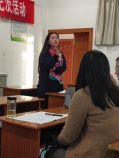 培训掠影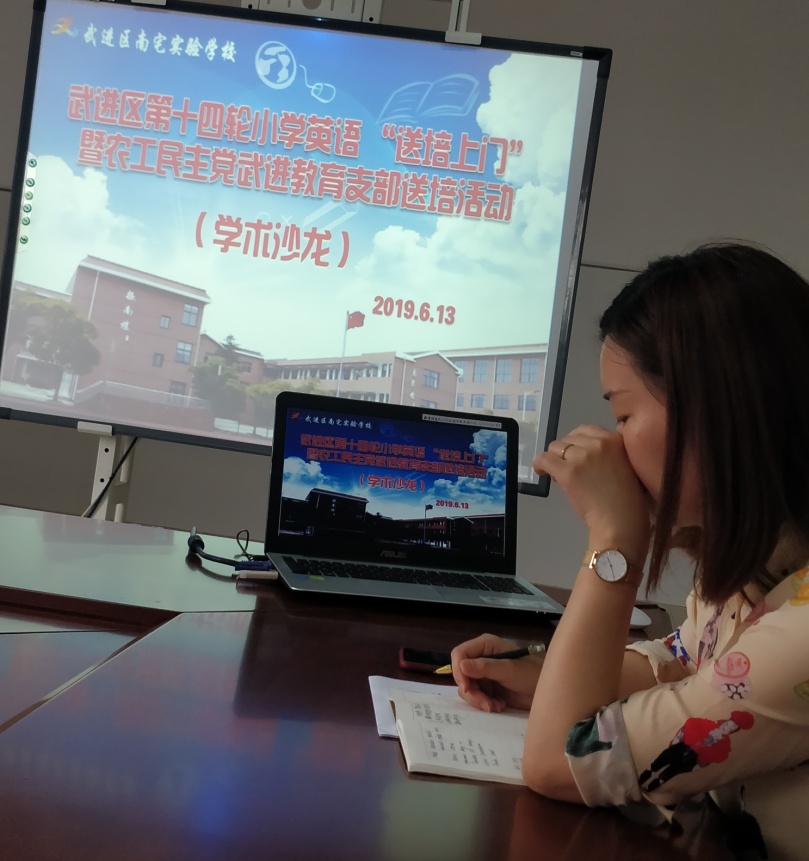 心得体会一、群策群力，智慧生花。1.增强小组协作能力，培养学生思维的严谨性。在小学英语课堂上，在面对同样的问题时，每个人想法往往很单一，但经过小组交流后，大家的想法就会变得完整、全面。同学们在专注倾听别人的发言时，自己的思维也会变得活跃起来，这将有利于学生学习能力的提高。例如我们在课堂上采用头脑风暴的方式对“winter”这一话题进行讨论，所有参与者自由交换想法，并以此激发创意与灵感，学生们思考问题、回答问题、倾听答案的过程本身就是激发思维、自主学习、建构思维严密性的过程。在这样的活动过程中，小组的协作力逐渐增强，成员也得到了锻炼和成长。2.学会“留白”与等待，培养学生思维的深刻性。在课堂中有意识的“留白”与等待不仅可以调控课堂气氛与节奏，更重要的是给学生思考的时间与空间，促使他们的思维向纵深发展，以培养思维的深刻性。在这表面的停滞下涌动的是学生紧张的思维，这正是学生积极思考的表现。如在学习一些英语语言结构时，学生往往感觉很困扰，应用时又很困惑，这时适当的等待，可以促进学生主动的参与思维，深入思考问题，最终达到解决问题的目的。3.结合课本话题，培养学生思维的发散性。发散性思维是指人思考某一问题时，大脑根据已有经验、知识或概念沿着不同方向发散去，不断推出与上一概念相关的新概念。小学英语教材上话题丰富，而且话题之间有相关联的内容，在复习课时可以引导学生整合相关联的话题进行发散性思维训练。如在学习family和food时，引导学生根据自己的理解制作思维导图，让学生发散思维，展开想象，给予他们发挥和想象的空间。学生制作思维导图时需要提取头脑中的多种知识，并对其进行多维重组，这有利于人脑发散思维的展开，唤醒学生最深处的潜能。再如选择一些新鲜有趣、符合儿童认知水平的话题，引导学生按照各自的理解各抒己见，拓展文本，这既训练了他们的发散思维，又培养了语言运用能力。因此在“引导自学”型课堂上，教师要鼓励学生大胆思考，畅所欲言，帮助学生构建并完善自己的思维体系。   二、学会思考，自我完善。1.注重任务的开放性，交还自主学习的空间。在小学英语课堂上，开放性的学习任务更能让学生自主思维，更能发挥学生参与的主动性。在学习新语言前，巧妙设置情景，如不完整的图片、不完全的语言提示等，激起学生猜测、想象等思维活动的欲望，激活丰富的知识储备。在语言练习时，利用研究性的学习任务，创设贴近学生生活的任务情境，激发学生综合运用语言解决生活实际问题的愿望。学习每单元重点句型时，由一个已知的句型抛砖引玉，引导学生拓展造句，从而归纳总结出这一类句型的特征。如在学习小学英语PEP四年级上册“What would you like?”这一单元时，首先让学生自己查阅一些关于西方人饮食习惯的资料，再让学生制作一张调查表，展示中外晚餐的种类，向其他学生介绍外国人经常吃的食物，从而认识到中西文化间的区别。这些差异，会让学生更多的了解一些国外的文化背景，如国家的历史、艺术、宗教信仰等。学生对教材的不断挖掘为其提供了深入性思维训练的机会，学生的思维一定会变得越来越深入，越来越深刻。2.注重过程性评价，尊重个体发展。新课程的评价理念主张评价的多元化，评价形式和内容的多样化，评价目标的多维化。在英语课堂中，教师应多鼓励学生进行创造性思维活动，充分发挥每名学生的主体作用和教师的主导作用，促使学生广泛、灵活地思考，增强学生的想象能力和应变能力，激发学生的创造欲望，为学生的智力发展和创新精神的培养提供前提条件。   三. 深挖教材，展示内涵。学生自主学习能力的提高，主要来自于思维能力的提高，那思维的源泉在哪里喷涌呢？1.敢于质疑教材内容，培养学生思维的批判性。“疑”是探求知识的起点，也是启发学生思维的支点。通过质疑教材内容，就能够让学生跳出固有的思维模式，在教材的原背景下，让学生身临其境地思考信息的合理性，形成学生自身独特的、合理的判断文本信息的能力。如在学习新词组study时，学生通过查阅工具书知晓其两个释义：学习、书房。学生结合图片等相关信息猜出该词的意思。其实猜测的过程就是一个诱导思维、打开思路、教会学生如何思考的过程。小学英语PEP教材不仅包含语言知识信息，同时也包含很多的故事与情节，这就为基于文本内涵解读的批判性思维训练提供了有效载体，为学生批判性思维训练提供了机会。在自学过程中，我们不应局限于略显空洞苍白的文本，而应适时丰富教材内容，纵深挖掘，这样会留给学生更多思考和想象的空间，让学生的想法更加完整。2.启发丰富的想象力，培养学生思维创新性。任何创造性思维都离不开想象，在自学的过程中，学生应尽量拓展思维空间。如在free talking这一环节，设置学生热衷于讨论的话题，通过大脑的迅速联想，让学生尽可能多的表达自己，并在黑板上展示自己。这不仅培养了学生思维的变通性和灵活性，同时也是最大程度地启发其它同学的思维，将思维之门打开。又如根据listening或guessing猜测单词、复述部分听力材料、英语情报站等活动，让学生在短时间内高度集中注意力，这有利于提高学生思维的灵敏性，培养学生的快速思维的能力。再如学生自学教材后，对教材进行复述，学生语言知识能力的提高，有利于开发学生的思维能力，培养学生丰富的想象力，开发其创造力。课堂教学中对学生进行思维品质的培养，对打造高效课堂起着举足轻重的作用，但教师的点拨和主导作用也不能忽视。在学习过程中，教师应该注重学生思维品质的培养，使学生在英语学习中打开思路，锻炼丰富的想象力，真正把课堂还给学生。一、群策群力，智慧生花。1.增强小组协作能力，培养学生思维的严谨性。在小学英语课堂上，在面对同样的问题时，每个人想法往往很单一，但经过小组交流后，大家的想法就会变得完整、全面。同学们在专注倾听别人的发言时，自己的思维也会变得活跃起来，这将有利于学生学习能力的提高。例如我们在课堂上采用头脑风暴的方式对“winter”这一话题进行讨论，所有参与者自由交换想法，并以此激发创意与灵感，学生们思考问题、回答问题、倾听答案的过程本身就是激发思维、自主学习、建构思维严密性的过程。在这样的活动过程中，小组的协作力逐渐增强，成员也得到了锻炼和成长。2.学会“留白”与等待，培养学生思维的深刻性。在课堂中有意识的“留白”与等待不仅可以调控课堂气氛与节奏，更重要的是给学生思考的时间与空间，促使他们的思维向纵深发展，以培养思维的深刻性。在这表面的停滞下涌动的是学生紧张的思维，这正是学生积极思考的表现。如在学习一些英语语言结构时，学生往往感觉很困扰，应用时又很困惑，这时适当的等待，可以促进学生主动的参与思维，深入思考问题，最终达到解决问题的目的。3.结合课本话题，培养学生思维的发散性。发散性思维是指人思考某一问题时，大脑根据已有经验、知识或概念沿着不同方向发散去，不断推出与上一概念相关的新概念。小学英语教材上话题丰富，而且话题之间有相关联的内容，在复习课时可以引导学生整合相关联的话题进行发散性思维训练。如在学习family和food时，引导学生根据自己的理解制作思维导图，让学生发散思维，展开想象，给予他们发挥和想象的空间。学生制作思维导图时需要提取头脑中的多种知识，并对其进行多维重组，这有利于人脑发散思维的展开，唤醒学生最深处的潜能。再如选择一些新鲜有趣、符合儿童认知水平的话题，引导学生按照各自的理解各抒己见，拓展文本，这既训练了他们的发散思维，又培养了语言运用能力。因此在“引导自学”型课堂上，教师要鼓励学生大胆思考，畅所欲言，帮助学生构建并完善自己的思维体系。   二、学会思考，自我完善。1.注重任务的开放性，交还自主学习的空间。在小学英语课堂上，开放性的学习任务更能让学生自主思维，更能发挥学生参与的主动性。在学习新语言前，巧妙设置情景，如不完整的图片、不完全的语言提示等，激起学生猜测、想象等思维活动的欲望，激活丰富的知识储备。在语言练习时，利用研究性的学习任务，创设贴近学生生活的任务情境，激发学生综合运用语言解决生活实际问题的愿望。学习每单元重点句型时，由一个已知的句型抛砖引玉，引导学生拓展造句，从而归纳总结出这一类句型的特征。如在学习小学英语PEP四年级上册“What would you like?”这一单元时，首先让学生自己查阅一些关于西方人饮食习惯的资料，再让学生制作一张调查表，展示中外晚餐的种类，向其他学生介绍外国人经常吃的食物，从而认识到中西文化间的区别。这些差异，会让学生更多的了解一些国外的文化背景，如国家的历史、艺术、宗教信仰等。学生对教材的不断挖掘为其提供了深入性思维训练的机会，学生的思维一定会变得越来越深入，越来越深刻。2.注重过程性评价，尊重个体发展。新课程的评价理念主张评价的多元化，评价形式和内容的多样化，评价目标的多维化。在英语课堂中，教师应多鼓励学生进行创造性思维活动，充分发挥每名学生的主体作用和教师的主导作用，促使学生广泛、灵活地思考，增强学生的想象能力和应变能力，激发学生的创造欲望，为学生的智力发展和创新精神的培养提供前提条件。   三. 深挖教材，展示内涵。学生自主学习能力的提高，主要来自于思维能力的提高，那思维的源泉在哪里喷涌呢？1.敢于质疑教材内容，培养学生思维的批判性。“疑”是探求知识的起点，也是启发学生思维的支点。通过质疑教材内容，就能够让学生跳出固有的思维模式，在教材的原背景下，让学生身临其境地思考信息的合理性，形成学生自身独特的、合理的判断文本信息的能力。如在学习新词组study时，学生通过查阅工具书知晓其两个释义：学习、书房。学生结合图片等相关信息猜出该词的意思。其实猜测的过程就是一个诱导思维、打开思路、教会学生如何思考的过程。小学英语PEP教材不仅包含语言知识信息，同时也包含很多的故事与情节，这就为基于文本内涵解读的批判性思维训练提供了有效载体，为学生批判性思维训练提供了机会。在自学过程中，我们不应局限于略显空洞苍白的文本，而应适时丰富教材内容，纵深挖掘，这样会留给学生更多思考和想象的空间，让学生的想法更加完整。2.启发丰富的想象力，培养学生思维创新性。任何创造性思维都离不开想象，在自学的过程中，学生应尽量拓展思维空间。如在free talking这一环节，设置学生热衷于讨论的话题，通过大脑的迅速联想，让学生尽可能多的表达自己，并在黑板上展示自己。这不仅培养了学生思维的变通性和灵活性，同时也是最大程度地启发其它同学的思维，将思维之门打开。又如根据listening或guessing猜测单词、复述部分听力材料、英语情报站等活动，让学生在短时间内高度集中注意力，这有利于提高学生思维的灵敏性，培养学生的快速思维的能力。再如学生自学教材后，对教材进行复述，学生语言知识能力的提高，有利于开发学生的思维能力，培养学生丰富的想象力，开发其创造力。课堂教学中对学生进行思维品质的培养，对打造高效课堂起着举足轻重的作用，但教师的点拨和主导作用也不能忽视。在学习过程中，教师应该注重学生思维品质的培养，使学生在英语学习中打开思路，锻炼丰富的想象力，真正把课堂还给学生。一、群策群力，智慧生花。1.增强小组协作能力，培养学生思维的严谨性。在小学英语课堂上，在面对同样的问题时，每个人想法往往很单一，但经过小组交流后，大家的想法就会变得完整、全面。同学们在专注倾听别人的发言时，自己的思维也会变得活跃起来，这将有利于学生学习能力的提高。例如我们在课堂上采用头脑风暴的方式对“winter”这一话题进行讨论，所有参与者自由交换想法，并以此激发创意与灵感，学生们思考问题、回答问题、倾听答案的过程本身就是激发思维、自主学习、建构思维严密性的过程。在这样的活动过程中，小组的协作力逐渐增强，成员也得到了锻炼和成长。2.学会“留白”与等待，培养学生思维的深刻性。在课堂中有意识的“留白”与等待不仅可以调控课堂气氛与节奏，更重要的是给学生思考的时间与空间，促使他们的思维向纵深发展，以培养思维的深刻性。在这表面的停滞下涌动的是学生紧张的思维，这正是学生积极思考的表现。如在学习一些英语语言结构时，学生往往感觉很困扰，应用时又很困惑，这时适当的等待，可以促进学生主动的参与思维，深入思考问题，最终达到解决问题的目的。3.结合课本话题，培养学生思维的发散性。发散性思维是指人思考某一问题时，大脑根据已有经验、知识或概念沿着不同方向发散去，不断推出与上一概念相关的新概念。小学英语教材上话题丰富，而且话题之间有相关联的内容，在复习课时可以引导学生整合相关联的话题进行发散性思维训练。如在学习family和food时，引导学生根据自己的理解制作思维导图，让学生发散思维，展开想象，给予他们发挥和想象的空间。学生制作思维导图时需要提取头脑中的多种知识，并对其进行多维重组，这有利于人脑发散思维的展开，唤醒学生最深处的潜能。再如选择一些新鲜有趣、符合儿童认知水平的话题，引导学生按照各自的理解各抒己见，拓展文本，这既训练了他们的发散思维，又培养了语言运用能力。因此在“引导自学”型课堂上，教师要鼓励学生大胆思考，畅所欲言，帮助学生构建并完善自己的思维体系。   二、学会思考，自我完善。1.注重任务的开放性，交还自主学习的空间。在小学英语课堂上，开放性的学习任务更能让学生自主思维，更能发挥学生参与的主动性。在学习新语言前，巧妙设置情景，如不完整的图片、不完全的语言提示等，激起学生猜测、想象等思维活动的欲望，激活丰富的知识储备。在语言练习时，利用研究性的学习任务，创设贴近学生生活的任务情境，激发学生综合运用语言解决生活实际问题的愿望。学习每单元重点句型时，由一个已知的句型抛砖引玉，引导学生拓展造句，从而归纳总结出这一类句型的特征。如在学习小学英语PEP四年级上册“What would you like?”这一单元时，首先让学生自己查阅一些关于西方人饮食习惯的资料，再让学生制作一张调查表，展示中外晚餐的种类，向其他学生介绍外国人经常吃的食物，从而认识到中西文化间的区别。这些差异，会让学生更多的了解一些国外的文化背景，如国家的历史、艺术、宗教信仰等。学生对教材的不断挖掘为其提供了深入性思维训练的机会，学生的思维一定会变得越来越深入，越来越深刻。2.注重过程性评价，尊重个体发展。新课程的评价理念主张评价的多元化，评价形式和内容的多样化，评价目标的多维化。在英语课堂中，教师应多鼓励学生进行创造性思维活动，充分发挥每名学生的主体作用和教师的主导作用，促使学生广泛、灵活地思考，增强学生的想象能力和应变能力，激发学生的创造欲望，为学生的智力发展和创新精神的培养提供前提条件。   三. 深挖教材，展示内涵。学生自主学习能力的提高，主要来自于思维能力的提高，那思维的源泉在哪里喷涌呢？1.敢于质疑教材内容，培养学生思维的批判性。“疑”是探求知识的起点，也是启发学生思维的支点。通过质疑教材内容，就能够让学生跳出固有的思维模式，在教材的原背景下，让学生身临其境地思考信息的合理性，形成学生自身独特的、合理的判断文本信息的能力。如在学习新词组study时，学生通过查阅工具书知晓其两个释义：学习、书房。学生结合图片等相关信息猜出该词的意思。其实猜测的过程就是一个诱导思维、打开思路、教会学生如何思考的过程。小学英语PEP教材不仅包含语言知识信息，同时也包含很多的故事与情节，这就为基于文本内涵解读的批判性思维训练提供了有效载体，为学生批判性思维训练提供了机会。在自学过程中，我们不应局限于略显空洞苍白的文本，而应适时丰富教材内容，纵深挖掘，这样会留给学生更多思考和想象的空间，让学生的想法更加完整。2.启发丰富的想象力，培养学生思维创新性。任何创造性思维都离不开想象，在自学的过程中，学生应尽量拓展思维空间。如在free talking这一环节，设置学生热衷于讨论的话题，通过大脑的迅速联想，让学生尽可能多的表达自己，并在黑板上展示自己。这不仅培养了学生思维的变通性和灵活性，同时也是最大程度地启发其它同学的思维，将思维之门打开。又如根据listening或guessing猜测单词、复述部分听力材料、英语情报站等活动，让学生在短时间内高度集中注意力，这有利于提高学生思维的灵敏性，培养学生的快速思维的能力。再如学生自学教材后，对教材进行复述，学生语言知识能力的提高，有利于开发学生的思维能力，培养学生丰富的想象力，开发其创造力。课堂教学中对学生进行思维品质的培养，对打造高效课堂起着举足轻重的作用，但教师的点拨和主导作用也不能忽视。在学习过程中，教师应该注重学生思维品质的培养，使学生在英语学习中打开思路，锻炼丰富的想象力，真正把课堂还给学生。一、群策群力，智慧生花。1.增强小组协作能力，培养学生思维的严谨性。在小学英语课堂上，在面对同样的问题时，每个人想法往往很单一，但经过小组交流后，大家的想法就会变得完整、全面。同学们在专注倾听别人的发言时，自己的思维也会变得活跃起来，这将有利于学生学习能力的提高。例如我们在课堂上采用头脑风暴的方式对“winter”这一话题进行讨论，所有参与者自由交换想法，并以此激发创意与灵感，学生们思考问题、回答问题、倾听答案的过程本身就是激发思维、自主学习、建构思维严密性的过程。在这样的活动过程中，小组的协作力逐渐增强，成员也得到了锻炼和成长。2.学会“留白”与等待，培养学生思维的深刻性。在课堂中有意识的“留白”与等待不仅可以调控课堂气氛与节奏，更重要的是给学生思考的时间与空间，促使他们的思维向纵深发展，以培养思维的深刻性。在这表面的停滞下涌动的是学生紧张的思维，这正是学生积极思考的表现。如在学习一些英语语言结构时，学生往往感觉很困扰，应用时又很困惑，这时适当的等待，可以促进学生主动的参与思维，深入思考问题，最终达到解决问题的目的。3.结合课本话题，培养学生思维的发散性。发散性思维是指人思考某一问题时，大脑根据已有经验、知识或概念沿着不同方向发散去，不断推出与上一概念相关的新概念。小学英语教材上话题丰富，而且话题之间有相关联的内容，在复习课时可以引导学生整合相关联的话题进行发散性思维训练。如在学习family和food时，引导学生根据自己的理解制作思维导图，让学生发散思维，展开想象，给予他们发挥和想象的空间。学生制作思维导图时需要提取头脑中的多种知识，并对其进行多维重组，这有利于人脑发散思维的展开，唤醒学生最深处的潜能。再如选择一些新鲜有趣、符合儿童认知水平的话题，引导学生按照各自的理解各抒己见，拓展文本，这既训练了他们的发散思维，又培养了语言运用能力。因此在“引导自学”型课堂上，教师要鼓励学生大胆思考，畅所欲言，帮助学生构建并完善自己的思维体系。   二、学会思考，自我完善。1.注重任务的开放性，交还自主学习的空间。在小学英语课堂上，开放性的学习任务更能让学生自主思维，更能发挥学生参与的主动性。在学习新语言前，巧妙设置情景，如不完整的图片、不完全的语言提示等，激起学生猜测、想象等思维活动的欲望，激活丰富的知识储备。在语言练习时，利用研究性的学习任务，创设贴近学生生活的任务情境，激发学生综合运用语言解决生活实际问题的愿望。学习每单元重点句型时，由一个已知的句型抛砖引玉，引导学生拓展造句，从而归纳总结出这一类句型的特征。如在学习小学英语PEP四年级上册“What would you like?”这一单元时，首先让学生自己查阅一些关于西方人饮食习惯的资料，再让学生制作一张调查表，展示中外晚餐的种类，向其他学生介绍外国人经常吃的食物，从而认识到中西文化间的区别。这些差异，会让学生更多的了解一些国外的文化背景，如国家的历史、艺术、宗教信仰等。学生对教材的不断挖掘为其提供了深入性思维训练的机会，学生的思维一定会变得越来越深入，越来越深刻。2.注重过程性评价，尊重个体发展。新课程的评价理念主张评价的多元化，评价形式和内容的多样化，评价目标的多维化。在英语课堂中，教师应多鼓励学生进行创造性思维活动，充分发挥每名学生的主体作用和教师的主导作用，促使学生广泛、灵活地思考，增强学生的想象能力和应变能力，激发学生的创造欲望，为学生的智力发展和创新精神的培养提供前提条件。   三. 深挖教材，展示内涵。学生自主学习能力的提高，主要来自于思维能力的提高，那思维的源泉在哪里喷涌呢？1.敢于质疑教材内容，培养学生思维的批判性。“疑”是探求知识的起点，也是启发学生思维的支点。通过质疑教材内容，就能够让学生跳出固有的思维模式，在教材的原背景下，让学生身临其境地思考信息的合理性，形成学生自身独特的、合理的判断文本信息的能力。如在学习新词组study时，学生通过查阅工具书知晓其两个释义：学习、书房。学生结合图片等相关信息猜出该词的意思。其实猜测的过程就是一个诱导思维、打开思路、教会学生如何思考的过程。小学英语PEP教材不仅包含语言知识信息，同时也包含很多的故事与情节，这就为基于文本内涵解读的批判性思维训练提供了有效载体，为学生批判性思维训练提供了机会。在自学过程中，我们不应局限于略显空洞苍白的文本，而应适时丰富教材内容，纵深挖掘，这样会留给学生更多思考和想象的空间，让学生的想法更加完整。2.启发丰富的想象力，培养学生思维创新性。任何创造性思维都离不开想象，在自学的过程中，学生应尽量拓展思维空间。如在free talking这一环节，设置学生热衷于讨论的话题，通过大脑的迅速联想，让学生尽可能多的表达自己，并在黑板上展示自己。这不仅培养了学生思维的变通性和灵活性，同时也是最大程度地启发其它同学的思维，将思维之门打开。又如根据listening或guessing猜测单词、复述部分听力材料、英语情报站等活动，让学生在短时间内高度集中注意力，这有利于提高学生思维的灵敏性，培养学生的快速思维的能力。再如学生自学教材后，对教材进行复述，学生语言知识能力的提高，有利于开发学生的思维能力，培养学生丰富的想象力，开发其创造力。课堂教学中对学生进行思维品质的培养，对打造高效课堂起着举足轻重的作用，但教师的点拨和主导作用也不能忽视。在学习过程中，教师应该注重学生思维品质的培养，使学生在英语学习中打开思路，锻炼丰富的想象力，真正把课堂还给学生。一、群策群力，智慧生花。1.增强小组协作能力，培养学生思维的严谨性。在小学英语课堂上，在面对同样的问题时，每个人想法往往很单一，但经过小组交流后，大家的想法就会变得完整、全面。同学们在专注倾听别人的发言时，自己的思维也会变得活跃起来，这将有利于学生学习能力的提高。例如我们在课堂上采用头脑风暴的方式对“winter”这一话题进行讨论，所有参与者自由交换想法，并以此激发创意与灵感，学生们思考问题、回答问题、倾听答案的过程本身就是激发思维、自主学习、建构思维严密性的过程。在这样的活动过程中，小组的协作力逐渐增强，成员也得到了锻炼和成长。2.学会“留白”与等待，培养学生思维的深刻性。在课堂中有意识的“留白”与等待不仅可以调控课堂气氛与节奏，更重要的是给学生思考的时间与空间，促使他们的思维向纵深发展，以培养思维的深刻性。在这表面的停滞下涌动的是学生紧张的思维，这正是学生积极思考的表现。如在学习一些英语语言结构时，学生往往感觉很困扰，应用时又很困惑，这时适当的等待，可以促进学生主动的参与思维，深入思考问题，最终达到解决问题的目的。3.结合课本话题，培养学生思维的发散性。发散性思维是指人思考某一问题时，大脑根据已有经验、知识或概念沿着不同方向发散去，不断推出与上一概念相关的新概念。小学英语教材上话题丰富，而且话题之间有相关联的内容，在复习课时可以引导学生整合相关联的话题进行发散性思维训练。如在学习family和food时，引导学生根据自己的理解制作思维导图，让学生发散思维，展开想象，给予他们发挥和想象的空间。学生制作思维导图时需要提取头脑中的多种知识，并对其进行多维重组，这有利于人脑发散思维的展开，唤醒学生最深处的潜能。再如选择一些新鲜有趣、符合儿童认知水平的话题，引导学生按照各自的理解各抒己见，拓展文本，这既训练了他们的发散思维，又培养了语言运用能力。因此在“引导自学”型课堂上，教师要鼓励学生大胆思考，畅所欲言，帮助学生构建并完善自己的思维体系。   二、学会思考，自我完善。1.注重任务的开放性，交还自主学习的空间。在小学英语课堂上，开放性的学习任务更能让学生自主思维，更能发挥学生参与的主动性。在学习新语言前，巧妙设置情景，如不完整的图片、不完全的语言提示等，激起学生猜测、想象等思维活动的欲望，激活丰富的知识储备。在语言练习时，利用研究性的学习任务，创设贴近学生生活的任务情境，激发学生综合运用语言解决生活实际问题的愿望。学习每单元重点句型时，由一个已知的句型抛砖引玉，引导学生拓展造句，从而归纳总结出这一类句型的特征。如在学习小学英语PEP四年级上册“What would you like?”这一单元时，首先让学生自己查阅一些关于西方人饮食习惯的资料，再让学生制作一张调查表，展示中外晚餐的种类，向其他学生介绍外国人经常吃的食物，从而认识到中西文化间的区别。这些差异，会让学生更多的了解一些国外的文化背景，如国家的历史、艺术、宗教信仰等。学生对教材的不断挖掘为其提供了深入性思维训练的机会，学生的思维一定会变得越来越深入，越来越深刻。2.注重过程性评价，尊重个体发展。新课程的评价理念主张评价的多元化，评价形式和内容的多样化，评价目标的多维化。在英语课堂中，教师应多鼓励学生进行创造性思维活动，充分发挥每名学生的主体作用和教师的主导作用，促使学生广泛、灵活地思考，增强学生的想象能力和应变能力，激发学生的创造欲望，为学生的智力发展和创新精神的培养提供前提条件。   三. 深挖教材，展示内涵。学生自主学习能力的提高，主要来自于思维能力的提高，那思维的源泉在哪里喷涌呢？1.敢于质疑教材内容，培养学生思维的批判性。“疑”是探求知识的起点，也是启发学生思维的支点。通过质疑教材内容，就能够让学生跳出固有的思维模式，在教材的原背景下，让学生身临其境地思考信息的合理性，形成学生自身独特的、合理的判断文本信息的能力。如在学习新词组study时，学生通过查阅工具书知晓其两个释义：学习、书房。学生结合图片等相关信息猜出该词的意思。其实猜测的过程就是一个诱导思维、打开思路、教会学生如何思考的过程。小学英语PEP教材不仅包含语言知识信息，同时也包含很多的故事与情节，这就为基于文本内涵解读的批判性思维训练提供了有效载体，为学生批判性思维训练提供了机会。在自学过程中，我们不应局限于略显空洞苍白的文本，而应适时丰富教材内容，纵深挖掘，这样会留给学生更多思考和想象的空间，让学生的想法更加完整。2.启发丰富的想象力，培养学生思维创新性。任何创造性思维都离不开想象，在自学的过程中，学生应尽量拓展思维空间。如在free talking这一环节，设置学生热衷于讨论的话题，通过大脑的迅速联想，让学生尽可能多的表达自己，并在黑板上展示自己。这不仅培养了学生思维的变通性和灵活性，同时也是最大程度地启发其它同学的思维，将思维之门打开。又如根据listening或guessing猜测单词、复述部分听力材料、英语情报站等活动，让学生在短时间内高度集中注意力，这有利于提高学生思维的灵敏性，培养学生的快速思维的能力。再如学生自学教材后，对教材进行复述，学生语言知识能力的提高，有利于开发学生的思维能力，培养学生丰富的想象力，开发其创造力。课堂教学中对学生进行思维品质的培养，对打造高效课堂起着举足轻重的作用，但教师的点拨和主导作用也不能忽视。在学习过程中，教师应该注重学生思维品质的培养，使学生在英语学习中打开思路，锻炼丰富的想象力，真正把课堂还给学生。